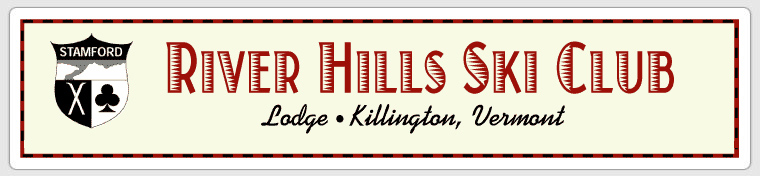 Board Meeting April 3, 2013Meeting held at Lori Constantine’s houseCompleted by: Lori ConstantinePhone Number:	203-359-8607Attendees Board Members Name		Position 	Stephanie Evers		Vice President	Kyle Eberts		Assistant Treasurer	Lori Constantine		Secretary	Beth Cross		Membership 	Heather Lopresti		ActivitiesDecisions Made:Recap To Dos:Board members to vet new meeting venues & datesProgram TopicsStephanei to write John Swingler about taxes & contract with Jamie Buck on websiteStephanie to draft questions for surveyHeather to confirm dates for Spring FlingHeather to recruit River Stock committee & price out food optionsDetails & Discussion:Treasurer’s Report -Stephanie brought the most recent bank statement.  The good news is we took in $2200 last weekend!Tom sent Stephanie a copy of the March bank statement.  She now has the verson of Quicken & Stephanie has been recategorizing the revenue.  Stephanie has been running a cash flow comparison.  6/1/11 through 5/31/12 vs 6/1/12 through 5/31/13 – we’ve taken in $84K and spend $76K!  THIS DOESN’T INCLUDE A FEW OUTSTANDING BILLS.  We’re hoping to end the season ahead of where we were last year.  For the 2012 – 2013 season, we included the Capital Improvement Fund as part of the dues.  This helped with revenue. It would behoove us to move to an online book keeping process.  To help support the Treasurer.Stephanie is going to work with Tom & John Swingler prepare the taxes for this year.  DMF = Discretionary Maintenance Fund= $3,680 is what we took in this year.  Non-recurring expenses would qualify as DMF.  This would be used for the work weekend projects.  For 2012-2013 season, we spent $4800 on the new water heater.  We had a good year & we’re on our way to building back our reserves. Membership report-Discussion on member’s behavior during lodge stays.  Board members have had complaints that members are spreading out their personal belongings during their stays.  The lodge is a communal space and we need to be conscious of common courtesy – no leaving your belongings in the common rooms.  We might need to have a “code of conduct” included in the membership contract at annual renewal time.  We have a lot of members who are not attending 3 meetings a year.  Attendance at the General meetgs:Oct = 27 membersNov =34 membersXmas Party January = 11 members MeetUpFor March meet up reservations worked well because guests were allowed to register a month out.  We could promote our meetings and club activities through MeetUp.Let’s put the Spring Fling out on MeetUp.  This would be a good test!Activities/ProgramsJohn  & Kelly Swingler are willing to host the Spring Fling again!  Thanks   May 18, June 1 or 8th.  We’ll confirm dates over the next week.RiverStock will be the last weekend in July.  We need to get going on this!  Pig Roasts.  If we’re trying to make this a fund raiser – we’d like to keep the expenses low.  Tent dwellers will have a lower lodge rate for the weekend.  Fund raisers could be a raffle, bake sale - we need a chair for this event!OperationsWe have a lot of duplicate items in the supply rotation for the lodge.  We need to identify a better process for inventory.We should consider having only the weekend coordinator being able to put items on Patty’s Procurement list (white board on the fridge)We might consider locking the back fridge and freezer that are used for Patty’s food storage.  These are for food for membership meals only.Beth checked on the “lock box” to keep a key at the lodge but has a code. They cost about $20 and can be changed remotely.MaintenanceLast weekend we had a small leak in the 3rd floor ladies room.  The plumber came and fixed the leak.  We need to alert Maintainence & Operations to look into this.  We used the new plumber who came right out – at 8:30 on a Friday night of a holiday weekend!Board for 2013 – 2014 SeasonThere are 4 elected positions and 7 appointed positions.  The 1st meeting in May is the Election.  At that time the president will nominate the appointed positions.In June there should be a transition board meeting between old & new board members.  The slate will be published to the membership before the April general meeting.  At the general meeting, we nominate candidates from the floor.  The voting will be completed by the end of April.The Long Range Planning  committee met in April. This consists of past presidents –Ilona, Bob Henner, Gabe Cordova, Bill Hughes, Mike Kellick.  Suggestions included:Change venue for meetings -  a new meeting place closer to I95.There should be more general meetings & programs presented at these meetings.  Rcommend:Go back to 2 meetings per month.1 September2 Oct2 Nov1 Dec2 January2 March2 AprilAll board positions be filled- ie programs.Add a Trip Membership category where members can buy tickets.  This would be a revenue generator and expose people to the club.Broadcast lodge rules.Sugestions for new venue for general meetings:The Piedmont Club in DarienThe Knights of Columbus - ShippanNext Board Meeting May 4thNext General Meeting April 9h